SMLOUVA O PORADENSKÉ ČINNOSTI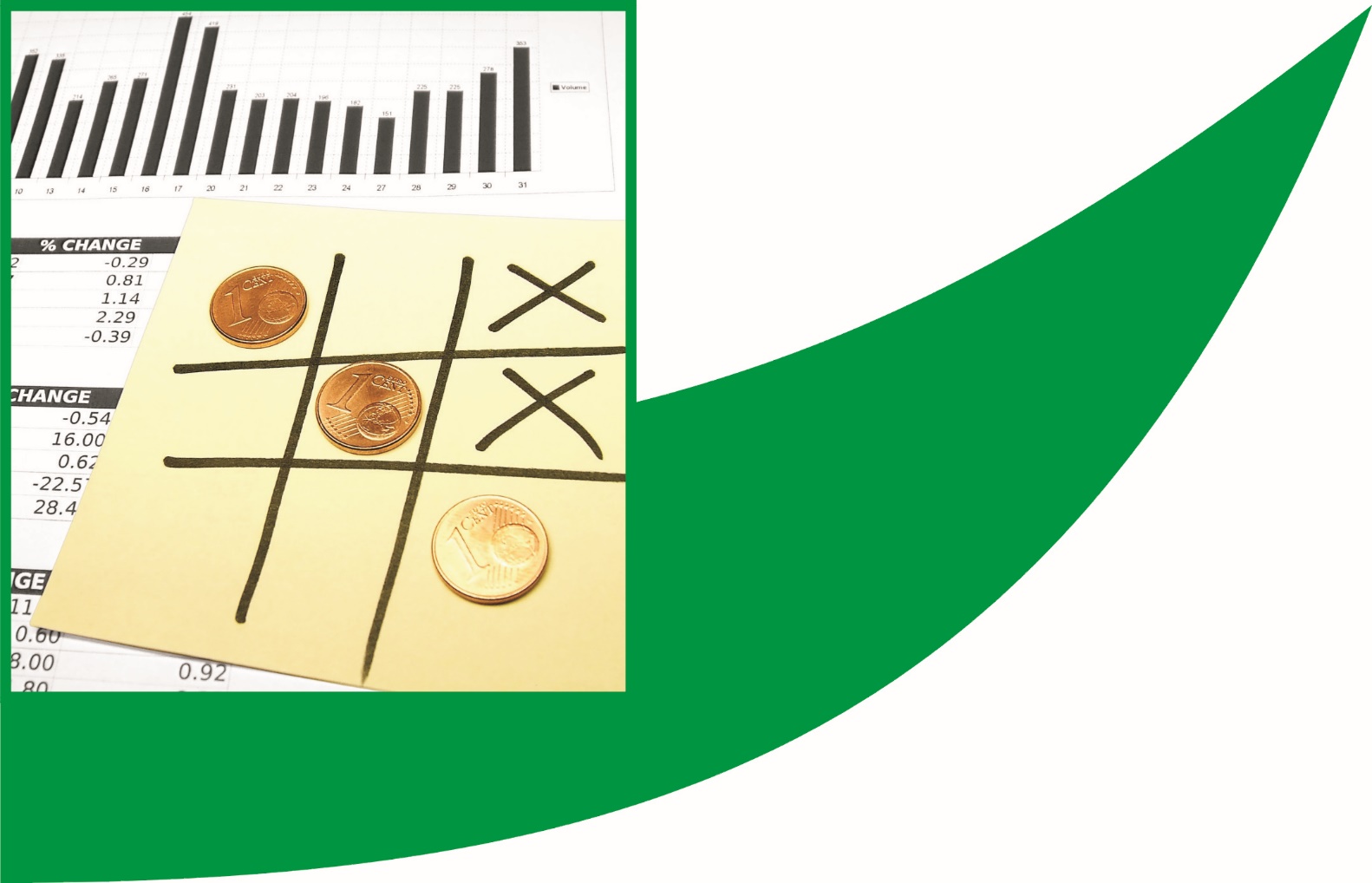 Číslo smlouvy: 070101SMLUVNÍ STRANYObjednatel:Mateřská škola Štědříkse sídlem Pražská 155, 252 44 PsáryIČ: 06279457, zastoupená Martinou Šmerglovou, ředitelkou aPoskytovatel:Ing. Michaela Vintiškováse sídlem Ke Stadionu 804/14, 196 00 Praha 9IČ: 87268809Bankovní spojení: Raiffeisenbank a.s., č. ú. 3976803001/5500uzavírají tuto smlouvu o poradenské činnosti.Předmět smlouvyPředmětem plnění této smlouvy o poradenské činnosti (dále jen Smlouva) v platném znění, je závazek Poskytovatele poskytnout Objednateli poradenské služby související s vedením účetnictví a mzdové agendy a souvisejících služeb dle přílohy č. 1.za podmínek ve Smlouvě dále stanovených a současně závazek Objednatele za poskytnuté služby zaplatit Poskytovateli sjednanou úplatu.Poskytovatel poskytne Objednateli následující poradenské služby:Vedení běžného účetnictvíVedení mzdové agendyRozsah, způsob a účel poradenské službyRozsah, způsob a účel poradenských služeb jsou uvedeny v Příloze 1, která je nedílnou součástí této Smlouvy.Cena a platební podmínkyCena za předmět Smlouvy uvedený v článku č. 1 této Smlouvy je uvedena v Příloze 1.V uvedených cenách jsou zahrnuty veškeré režijní náklady (čas potřebný na zpracování výstupů definovaných v Příloze č. 1, dopravné, apod.).Splatnost daňového dokladu (faktury), činí 14 dní ode dne jeho doručení Objednateli. Faktura se považuje za doručenou Objednateli po jejím prokazatelném odeslání. Dnem zaplacení daňového dokladu se rozumí den připsání platby dle faktury na účet PoskytovateleFaktura musí splňovat veškeré náležitosti dle zákona č. 563/1991 Sb., o účetnictví, ve znění pozdějších předpisů a dle zákona č. 586/1992 Sb., o daních z příjmů ve znění pozdějších předpis a bude obsahovat přesnou specifikaci plnění dle přílohy č. 1 smlouvy.Předání a akceptacePředání jednotlivých plnění předmětu smlouvy bude v termínech dle přílohy č. 1 této smlouvy, popř. v termínech dle individuálních potřeb objednatele.Pokud Objednatel neuplatní do 5 dnů od předání předmětu Smlouvy písemnou připomínku, má se předané plnění za akceptovatelné. Dílčí informace v rozsahu této Smlouvy budou předávány objednateli v elektronické podobě, ve formátu (typ souboru WORD/EXCEL, typ média CD/email), popř. v tištěné podobě.Po akceptování dílčích plnění dle smlouvy má poskytovatel právo na vystavení faktury dle článku 3 této smlouvy ve výši dle přílohy č. 1 této smlouvy.Poskytovatel vrátí Objednateli po ukončení plnění dle této Smlouvy všechny poskytnuté podklady, nerozhodne-li oprávněný zástupce Objednatele jinak.Součinnost a garanceObjednatel se zavazuje k poskytnutí součinnosti při realizaci předmětu této Smlouvy na základě uplatněných požadavků PoskytovatelePoskytovatel požaduje součinnost Objednatele pro realizaci Služby, dle rozsahu definovaného v Příloze č. 1 Záruky PoskytovatelePoskytovatel prohlašuje, že poradenská činnost, která má být provedena na základě této Smlouvy bude:provedena se znalostí a péčí.poskytnuta zcela objektivním nestranným a profesionální způsobem, neovlivněným jakýmkoliv konkrétním obchodním zájmem v případě, že činností poskytovatele při poskytování služby dle Přílohy č. 1 vznikne objednateli škoda, a bude prokázáno přímě zavinění poskytovatele, ručí tento do výše své odměny uvedené v Příloze č. 1.Objednatel prohlašuje, že materiály a informace již zpřístupněné Poskytovateli nebo ty, které budou poskytnuty poskytovateli, nejsou dokumenty či informace, zatížené právy třetích osob a v případě, že se o takové materiály či informace jedná, je Objednatel oprávněn poskytnout tyto informace Poskytovateli či jejím smluvním stranám.SankceV případě, že Poskytovatel nedodrží lhůty uvedené ve Smlouvě, má Objednatel právo uplatnit vůči Poskytovateli smluvní pokutu ve výši 0,05% z ceny Služby za každý započatý den prodlení.Při nedodržení termínu splatnosti faktury je Objednatel povinný uhradit Poskytovateli úrok z prodlení ve výši 0,05 % z ceny Služby za každý započatý den prodlení.Žádná ze smluvních stran není zodpovědná za prodlení způsobené prodlením s plněním závazků druhé smluvní strany.Ochrana informacíSmluvní strany jsou povinny zajistit utajení získaných důvěrných informací způsobem obvyklým pro utajování takových informací, není-li výslovně sjednáno jinak. Za důvěrné informace se bez ohledu na formu jejich zachycení považují veškeré informace, které nebyly některou ze stran označeny jako veřejné, a které se týkají této Smlouvy a jejího plnění. Tato povinnost platí bez ohledu na ukončení účinnosti této Smlouvy. Strany jsou povinny zajistit utajení důvěrných informací i u svých zaměstnanců, zástupců, jakož i jiných spolupracujících třetích stran, pokud jim takové informace byly poskytnuty.Řešení sporůPřípadné problémy související s plněním závazků jednotlivých účastníků podle této Smlouvy se účastníci zavazují řešit přednostně cestou vzájemné komunikace, jednáním v dobré víře a s vynaložením maximálního úsilí.Pokud nebudou sporné otázky vyřešeny postupem podle odstavce 9.1, rozhodne na návrh některého účastníků Rozhodčí soud při Hospodářské a agrární komoře České republiky. Každá ze stran je oprávněna jmenovat jednoho rozhodce. Oba rozhodci pak zvolí předsedu rozhodčího soudu. Rozhodčí řízení proběhne v Praze.Tato smlouva a právní vztahy mezi jejími účastníky se řídí právním řádem České republiky.Společná a závěrečná ustanoveníTato smlouva nabývá účinnosti dnem jejího podpisu smluvními stranami a uzavírá se na dobu neurčitouSmluvní vztahy výslovně neupravené touto Smlouvou se řídí obchodním zákoníkem v platném znění a předpisy souvisejícími.Smlouvu lze měnit nebo doplňovat pouze písemnými dodatky. Každá ze smluvních stran má možnost smlouvu jednostranně písemně vypovědět. Výpovědní lhůta je 1 měsíc a počíná běžet prvním dnem měsíce následujícího po měsíci, ve kterém byla písemná výpověď doručena druhé straně. V rámci této výpovědní lhůty předá poskytovatel objednateli veškeré podklady související s vedením účetnictví a mzdové agendy a poskytne nezbytnou součinnost přebírajícímu subjektu. Veškeré předané podklady a informace budou uvedeny v oboustranně odsouhlaseném písemném Předávacím protokolu.Smluvní strany se zavazují, že veškeré sporné otázky budou řešit smírně jednáním tak, aby bylo dosaženo dohody.Objednavatel souhlasí s veřejnou prezentací služeb dle této Smlouvy v referenčním listu poskytovateleTato Smlouva se vyhotovuje ve dvou stejnopisech v jazyce českém, z nichž každá ze smluvních stran obdrží po jednom stejnopise.V Psárech dne:	V Praze dne:Za Objednatele	Za ZhotoviteleMartina Šmerglová	Ing. Michaela VintiškováPřílohou této smlouvy je příloha č. 1 - ke smlouvě číslo 070101